Ms. Diehl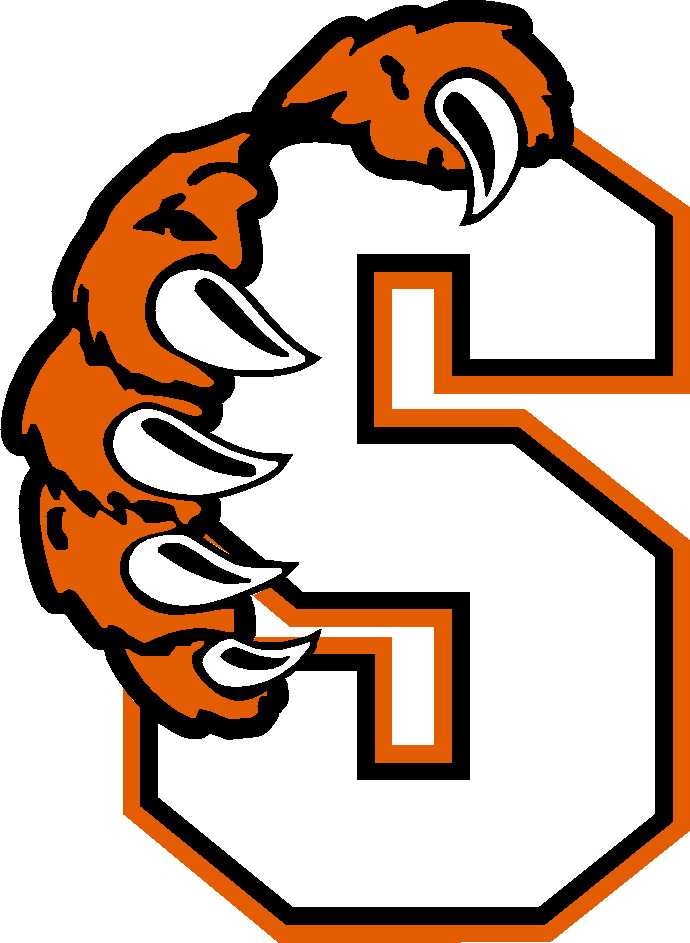 English IIISummerville High School“There are no great limits to growth because there are no limits ofhuman intelligence, imagination, and wonder.”–Ronald ReaganThe Proper Way to Decide Upon an Argument for PersuasionAssignment: Please choose three different arguments you are interested in researching. Write down each of them in the following chart. Then, discuss one side of the argument and then the opposing viewpoint. Analyze the arguments and write down your thoughts regarding whether or not you agree or disagree with it. Persuasive TopicPro Argument/sOpposing Argument/sAnalysis (notes/conclusions made by reviewing the arguments) with your side of the argument